Swan Lakers Scholarship Award Application FormPurpose.  The purpose of the $2000 Swan Lakers Scholarship Award is to provide a college scholarship award to high school seniors who plan to choose a college major related to natural resources, environmental issues or management.   These awards are made without regard to race, sex, religion, age, national origin or sexual orientation. Selection Criteria (to be submitted by March 31, 2022):One page statement (250 words)Letters of recommendation (two; not from relatives)Academic transcriptCompleted applications should be sent to info@swanlakers.org or mailed toSwan Lakers Scholarship             PO Box 399             Bigfork, MT 59911 Questions about the application process may be directed to info@swanlakers.org or 406-837-4511.Application FormFirst Name 	Last Name   	E-mail address                                                                                     Phone   	Home Address  	City 	State 	Zip/Postal Code   	School Address    	City                                                State 	         Zip/Postal Code                  Phone      	Current and Past School /Community Activities and Honors: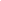 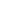 Student Statement (250 words)Please describe why you are applying for this scholarship and your educational and career goals.The information provided in my application is, to the best of my knowledge, complete and accurate, and I understand that false statements on this application will disqualify me from the scholarship.I, (print name)  	                                  , give permission for any school to release to the Swan Lakers Scholarship any information necessary to process my application.Applicant’s Signature   	(Date) 